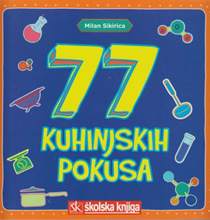 Predmetna odrednica: 50/54 prirodne znanosti>kemija>pokusi za djecu